☞ご協力ありがとうございました！　返信封筒やＦＡＸ（216-1292）、メール（kanei-eisei@city.kagoshima.lg.jp）、電子申請にてご返送ください。（活動報告書・申請書も提出してください。）【電子申請は２次元コードもしくはＵＲＬから】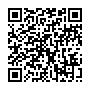 ＵＲＬ：https://shinsei.pref.kagoshima.jp/3UTeYfe6まち美化推進団体アンケート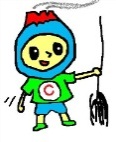 団体名       　   　　        　　　　　TEL　  　　　　　　　回答者名  　　　   団体名       　   　　        　　　　　TEL　  　　　　　　　回答者名  　　　   団体名       　   　　        　　　　　TEL　  　　　　　　　回答者名  　　　   Ｑ1　清掃用具（7月お届け）について回 答 欄回 答 欄回 答 欄①清掃用具の支援は必要ですか？「不要」の場合、残りを飛ばしてＱ2へ。　次年度以降、支援が必要になった際ご回答ください。(いずれかに○)必　要　　・　　不　要(いずれかに○)必　要　　・　　不　要(いずれかに○)必　要　　・　　不　要②貴団体の構成人数は何名ですか？　　　　　　　　　　　名　　　　　　　　　　　　名　　　　　　　　　　　　名　③清掃活動1回あたりの参加人数は？(一番多いとき)　　　　　　　　　　　名　　　　　　　　　　　名　　　　　　　　　　　名④継続的な支援が必要な清掃用具の内容は？品　目個　数備　考※回答を基に、予算の範囲内で支給いたします。（令和６年度においても、厳しい財政状況にあるため、支給量が少ない場合があります。）火ばさみ      本※回答を基に、予算の範囲内で支給いたします。（令和６年度においても、厳しい財政状況にあるため、支給量が少ない場合があります。）竹ほうき      本※回答を基に、予算の範囲内で支給いたします。（令和６年度においても、厳しい財政状況にあるため、支給量が少ない場合があります。）軍　　手      双※回答を基に、予算の範囲内で支給いたします。（令和６年度においても、厳しい財政状況にあるため、支給量が少ない場合があります。）ご み 袋(45ℓ)      枚※清掃用具お届け前に業者から配達の連絡を行う場合があります。お電話に出ていただきますようお願いします。シダほうき　　　本※清掃用具お届け前に業者から配達の連絡を行う場合があります。お電話に出ていただきますようお願いします。ﾋﾞﾆｰﾙ袋(小)　　　枚※清掃用具お届け前に業者から配達の連絡を行う場合があります。お電話に出ていただきますようお願いします。※清掃用具お届け前に業者から配達の連絡を行う場合があります。お電話に出ていただきますようお願いします。⑤その他　ご意見などあればご記入下さい。⑤その他　ご意見などあればご記入下さい。⑤その他　ご意見などあればご記入下さい。⑤その他　ご意見などあればご記入下さい。Ｑ2　美しいまちづくりについて回 答 欄・ポイ捨てされない方法・多くの人に清掃活動に参加してもらう方法・町内会、会社等での成功例　など ⇒美しいまちづくりへのアイデアをお聞かせください。